9 класс 								2019-202 уч.ггЗадание 4Задача 1	Имеется m книг в черных переплетах и n – в синих, все книги разные. Сколько существует способов расставить книги на полке, чтобы все книги в черных переплетах стояли рядом?РешениеИмеется m! способов поставить рядом книги в черных переплетах. Далее, считая блок из из черных книг одной книгой, получаем (n+1)! вариант расстановки. Таким образом, всего (n+1)!m! способов.Ответ: (n+1)!m!Задача 2Решите систему уравненийРешение Перепишем систему в видеВведём векторы и . Тогда система примет вид.Таким образом, , значит, векторы одинаково направлены, , , где λ>0.Если y=0, то x=–1 и второе равенство системы не выполнено. Поэтому можно записать,,,,x=yили .В первом случае находим , , .Во втором случае, вводя обозначения v=x+y, u=xyи учитывая, что ,получаем систему.Решаем её. Вычтем из первого уравнения второе, выразим u и подставим в первое уравнение:.Первое уравнение решений не имеет, значит не имеет решений и система.Ответ: , .Задача 3	Рацион для питания животных на ферме состоит из двух видов кормов. Один килограмм первого корма стоит 80 ден. ед. и содержит 1 ед. жиров, 3 ед. белков, 1 ед. углеводов. Один килограмм второго корма стоит 10 ден. ед. и содержит 3 ед. жиров, 1 ед. белков, 8 ед. углеводов. Составьте наиболее дешевый рацион питания, обеспечивающий жиров не менее 6 ед., белков не менее 9 ед., углеводов не менее 8 ед. РешениеПусть рацион составлен из хкг первого корма и у кг второго. Тогда стоимость рациона равна 80х+10у и он содержит х+3у ед. жиров, 3х+у ед. белков, х+8у ед. углеводов. Таким образом, нужно найти такое решение x≥0, y≥0 системы неравенств,при котором принимает наименьшее значение выражение 80х+10у, или, эквивалентно, 8х+у.Решим систему графически.Для того, чтобы решить графически неравенство, делаем следующее:- Заменяем неравенство равенством. Получаем уравнение прямой.- Прямая делит плоскость на две полуплоскости, в одной из них нужное неравенство выполняется, в другой – нет.- Выбираем нужную полуплоскость, проверяя выполнение неравенства в контрольной точке (например, в начале координат).Решение системы – пересечение решений отдельных неравенств. На рисунке решение системы заштриховано.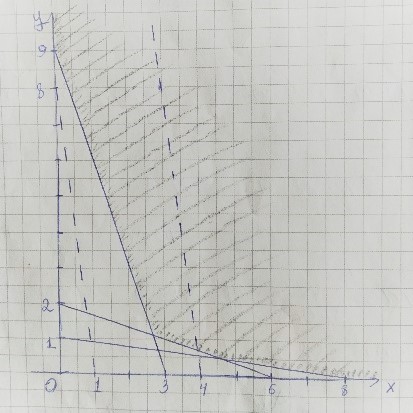 Равенство  8х+у=C задаёт семейство параллельных прямых. На рисунке пунктиром показаны прямые при C=8 иС=32.ЧемС больше, тем прямая расположена правее. Нам нужно найти наименьшее значениеС, при котором прямая пересечет заштрихованную область. Видно, что такая прямая должна пройти через точку (0,9).Таким образом, x=0, y=9, стоимость рациона 90 ден. ед.Ответ: 9 кг первого корма, стоимость – 90 ден. ед.Задача 4При каком наименьшем натуральном n число 2020! не делится на ?РешениеНайдем наименьшее простое число n, удовлетворяющее условию. Пусть p – простое число. Среди чисел от 1 до 2020 на p делится  чисел, где через обозначается целая часть числа х, то есть наибольшее целое, не превосходящее х. Наделятся  чисел и так далее. Таким образом, разложение числа 2020! на простые множители содержит p в степени ,где k – наибольшее число, такое, что , так что последнее слагаемое равно 1.Если 2020! не делится на , то .В частности,.Так как ,получаем , p≥47. Проверка: 2020! делится на 47 в степени 42.Предположим,  число n составное. Тогда число 2020! не делится на число , где p – некоторый простой делитель n, s–степень, с которой этот делитель входит в разложение n на простые множители. Так как n≤46, максимальный простой делитель числа n равен 23, а максимальная степень простого делителя p равна 5, если p=2, равна 3, если p=3, равна 2 для p=5 и 1 для p≥7. 2020! делится на 23 в степени 87+3=90, на 5 в степени 404+80+15+3=502>46∙10. Поэтому   2020!делится на для всех p≤23, n≤46.Ответ: 47. Задача 5	В выпуклом пятиугольнике ABCDE диагонали ВЕ и СЕ являются биссектрисами углов при вершинахВ и С соответственно. Докажите, что точкаЕ есть центр вневписанной окружности для треугольника ОСВ, где О – точка пересечения прямых CD и АВ. Найдите площадь пятиугольника ABCDE, если уголА равен 38° , угол D равен 142°, а площадь треугольника ВСЕ равна 13.РешениеОпустим перпендикуляры EK, EM, ENна прямые AB, BC, CD соответственно. Прямоугольные треугольники KBE и MBEравны по гипотенузе и острому углу. Аналогично, равны треугольникиMCE и NCE.  Таким образом, KE=EM=EN, то есть точка E равноудалена от прямых  AB, BC, CD, значит является центром окружности, которая касается этих прямых, что и требовалось доказать.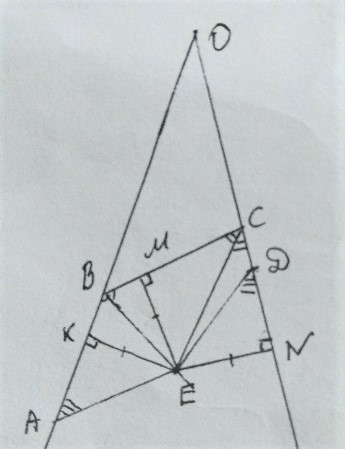 ,Поэтому прямоугольные треугольники KAE и NDE равны, следовательно, AK=DN.Далее, KB=BM, MC=CN как касательные, проведенные из одной точки.Обозначим, для удобства,  AK=DN=x, KE=EM=EN=R.Тогда площадь треугольника BCE равна,Площадь пятиугольника ABCDEравна.Ответ: 26.